Муниципальное бюджетное дошкольное образовательное учреждениеЧановский детский сад №4Чановского района Новосибирской областиПроектво старшей  группе (5 - 6 лет) «Моя семья, моя страна!»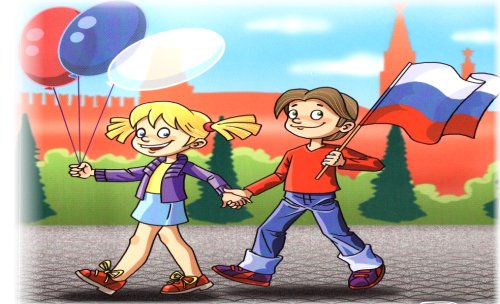 Подготовили:Лапина Елена Николаевнар.п. Чаны2020гАктуальностьРодина – слово большое, большое!Пусть не бывает на свете чудес,Если сказать это слово с душою,Глубже морей оно, выше небес!В нем умещается ровно полмира: Мама и папа, соседи, друзья.Город родимый, родная квартира,Бабушка, садик, котенок … и я.Зайчик солнечный в ладошке,Куст сирени за окошкомИ на щечке родинка –Это тоже Родина.(Т. Бокова)   Чувство Родины начинается у ребенка с отношения к семье, к самым близким ему людям — матери, отцу, дедушке, бабушке, братьям и сестрам.    Развитие любви и привязанности к родному дому в первоначальном значении служит первой ступенью патриотического воспитания детей дошкольного возраста. «Родной дом» — сложное, многогранное понятие. Оно включает отношение к себе как к личности, отношение к своей семье, включенность в семейные традиции. Первые друзья малыша, детский сад, куда он ходит, улица, на которой стоит его дом, — все это включается в представления ребенка о родном доме, о своей «изначальной» родине.    Постепенно эти представления расширяются. Родина уже ассоциируется не только с домом и с улицей, но с родным городом, с окружающей природой. Позже приходит осознание причастности к краю и к России, огромной многонациональной стране, гражданином которой предстоит стать ребенку.Тип проекта: познавательно-игровой.Участники проекта: дети старшей группы, родители воспитанников, воспитатели.Срок реализации: Краткосрочный  - 4 дняЦель: воспитание нравственно-патриотических чувств у детей среднего дошкольного возраста через систематизацию знаний  о своей семье, о детском саде, об улице на которой ребенок живет, родном городе, о своей стране. Ориентировать родителей воспитанников на патриотическое воспитание детей в семье.Задачи:формировать у детей представления о семье, доме, детском саде,     районе и городе, в котором они живут, о странеосвоение   системы знаний, умений и навыков, обеспечивающих    становление ребенка как субъекта разнообразных видов  деятельностивоспитание   нравственно – эстетических чувств, эмоционально-   ценностного позитивного отношения к себе и окружающему мируформирование нравственно-патриотических чувств посредством  ознакомления детей с произведениями пейзажной живописи, народного декоративно-прикладного искусства, архитектуры и музыкальными произведениямиразвитие       личности дошкольника, его творческих способностей, формирование желания и умения к познанию.Методы и приёмы:Практические: подвижные и дидактические игры, игры - ситуации.Наглядные: презентация - виртуальный фотоальбом «Край, где мы живём», иллюстрации по теме «Моя семья, моя страна!», стенд по патриотическому воспитанию, папка-передвижка «Моя страна».Словесные: беседы, ситуативные разговоры, прослушивание.Предполагаемый результат:Сформировано у детей представление о семье, родственных отношениях, профессиях членов своей семьи.Вовлечены родители в совместную деятельность с ребёнком в условиях семьи и детского сада. Развито у детей чувство любви и уважения к членам своей семьи. Развито у детей внимательность и забота к членам семьи.Сформирована гордость и привязанность к членам семьи.Повышено мотивация для совместной творческой деятельности с детьми дома.1 этап: ПодготовительныйПодбор художественной литературы, иллюстраций, сюжетных картинок, фотографий, развивающих мультфильмов, музыкального  репертуара.Изготовление сюжетно – ролевых игр, дидактических игр.Подбор наглядно-иллюстративного материала, подбор изобразительного материала для продуктитвной деятельности.Работа с методическим материалом, литературой по данной теме.Создание условий для провидения открытых мероприятий (оформление групповой комнаты, музыкального зала).2 этап: Выполнение проекта3 этап: ИтоговыйРазвлечение «День независимости России» Цель: Прививать любовь к Родине, воспитывать чувство патриотизма, гордости за свою страну. Знакомить детей с гербом, флагом, гимном России, воспитывать дружелюбие, чувство товарищество и взаимопомощи.Приложение   1Дидактические игры «Кто больше назовет ласковых слов для своих родных»?- для мамы
- для папы
- для бабушки
- для дедушки
Цель: Закрепить знания детей о семье. Пополнить словарь - мамулечка, ласковая, любимая; папулечка, хвалит, помогает, заботиться и т.дДидактическая игра «Волшебный цветок»1 вариант « За что нам нравятся мальчики (девочки)?»Цели: Воспитывать культуру взаимоотношения между мальчиками и девочками. Формировать у детей понятия о положительных чертах характера мальчиков и девочек.Материал: цветок из разноцветного картона, лепестки съемные, вставляются в серединку.Ход игры: Взрослый рассказывает о волшебной стране, в которой все дети дружили друг с другом, но злая фея поссорила всех ребят. Детям предлагается собрать «Цветок Дружбы», но для этого нужно каждому ребенку взять лепесток и назвать хорошее качество девочки или мальчика. Дети перечисляют положительные  качества, а взрослый соединяет лепестки с серединкой. Когда цветок собран, дети аплодируют друг другу.2 вариант « Как я дома помогаю?»Цели: Формировать представления о домашних обязанностях женщин и мужчин, девочек и мальчиков. Воспитывать  желание оказывать помощь людям.Ход игры: Дети по очереди отрывают лепестки от цветочка, называя обязанности, которые они выполняют в семье (поливают цветы, подметают пол, ухаживают за животными, «воспитывают» младших сестер и братьев, чинят игрушки и др.). Можно разнообразить игру. Пусть дети перечислять обязанности, которые выполняют в семье их мамы, а потом папы.3 вариант « Кто я в семье?»Цели: Формирование представлений о родственных связях.  Учить детей правильно употреблять слова: сын, внук, брат, дочь, внучка, сестра, двоюродный брат.Ход игры: С помощью наводящих вопросов взрослого дети должны дать ответ, кем они являются  для  своей мамы (своего папы, своей бабушки)? и т. д. Дидактическая игра  «Пожелания»Цель: Научить детей быть внимательными друг к другу, уметь проявлять  симпатии к детям своего и противоположного пола. Закреплять знания о качествах мужественности и женственности.Материал: игрушка-сердечко (любая игрушка).Ход игры: Дети встают в круг. Передавая друг другу игрушку, говорят  свои пожелания: « Я желаю тебе….»Дидактическая игра «Кто что носит?»Цель: развивать умение находить характерные отличия во внешнем облике мальчика и девочки.Оборудование: фланелеграф, фигурки мальчика и девочки из картона, предметы одежды и аксессуары (бусы, зонтик, бантик, удочка, галстук и пр.)Детям предлагается подобрать мальчику и девочке одежду и аксессуары. Дидактическая игра «Чемодан»Цель: формировать представление детей о мужской и женской одежде.Оборудование: листы бумаги с нарисованными не закрашенными чемоданами, цветные карандаши.Описание игры. Педагог просит ребенка представить, что папа (мама) собирается в командировку (в отпуск) и укладывает чемодан. С помощью карандашей надо «наполнить» чемодан соответствующими полу вещами.Дидактическая игра "Подарки для Саши и Маши".Цель: формирование гендерных представлений у детей.Задачи: закрепить умение осознавать себя, других детей как представителей определенного пола; продолжить формирование интереса к жизни и деятельности других представителей своего и противоположного пола; развивать мышление, воображение; воспитывать доброжелательные взаимоотношения между детьми.Описание игры. Для игры понадобятся две куклы - девочка Даша и мальчик Саша, две коробочки (красную, для Маши, а другую синюю, для Саши) в которых лежат "Подарки" (картинки с изображением различных предметов - игрушек, одежды для девочек и мальчиков, а также предметы, не имеющие характерной гендерной принадлежности). В ходе игры  детям необходимо правильно определить, кому предназначен подарок.Дидактическая игра «Чем похожи наши мамы? Чем похожи  наши папы?» Цели:  Формировать умение выделять существенные сходства и различия между представителями разного пола. Воспитывать любовь к близким людям, уважение к их труду. Помочь ребенку выразить свои чувства к близким ему людям.Материал: семейные альбомные фотографии каждого ребенка.Ход игры: Дети и взрослый сидят на ковре. Воспитатель говорит детям, что у каждого из них есть семья, есть мамы, папы, бабушки дедушки, братья и сестры. Детям предлагается, рассматривая фотографию своей мамы (своего папы) рассказать, какая у него мама (папа)? Чем она занимается? Например, моя мама добрая, ласковая, иногда злится, худенькая, заботливая, красивая.  Она готовит кушать, стирает белье и т.д.После того, как ответят все дети, воспитатель задает им вопрос:- Чем похожи наши мамы (папы)?- Какие обязанности по дому  выполняют все мамы (папы)?- Какие внешние признаки их объединяют?- Какие качества присущи всем мамам (папам)?- Кем вы будете, когда вырастете?Выслушав ответы детей, воспитатель подводит итог, что все мамы и папы занимаются домашним хозяйством, воспитывают детей,  ходят на работу.  Все мамы и папы любят своих детей, заботятся о них.Дидактическая игра  «Давайте говорить друг другу комплименты»Цели: Научить детей быть внимательными друг к другу, уметь проявлять  симпатии к детям своего и противоположного пола. Закреплять знания о качествах мужественности и женственности.Материал: два персонажа — Саша и Маша. Тело кукол сделано из картонных цилиндров, головы — из воздушных шаров  голубого (мальчик) и розового (девочка) цветов, с нарисованными лицами. Куклы наряжены в одежду:  мальчик в рубашку, брюки, на голове кепка; девочка – в кофту, юбку и на голове косынка. Любой цветок (лучше, если он будет не искусственный, а живой).Ход игры: К детям в гости пришли куклы - Саша и Маша. Куклы знакомятся с детьми и  рассказывают детям, как они познакомились. Саша, увидев Машу на прогулке, подошел познакомиться с ней. Из всех девочек он выбрал  Машу, потому что она была самая добрая и аккуратная. Маше тоже понравилось,  что Саша  очень воспитанный мальчик. Так они и подружились. Они пришли к нам в детский сад узнать, что думают  друг о друге дети, и как они умеют дружить. Они принесли «волшебный цветок», который поможет ребятам выразить свои чувства. Детям предлагается передавать цветок любому ребенку и делать ему комплимент. Если, кто-то, окажется без внимания, куклы или воспитатель сами  делают комплимент этим детям.Дидактическая игра  «Благородные поступки»    Цель: Воспитывать в детях желание совершать поступки ради других людей. Формировать понимание того, что поступком мы называем не только героизм, но и любое доброе дело ради другого человека.Материал: мячик.Ход игры: Детям предлагается перечислить благородные поступки по отношению к девочкам (женщинам) и  мальчикам (мужчинам). Воспитатель кидает в руки  мяч одному из игроков, тот  называет благородный поступок и перекидывает мяч следующему игроку по своему желанию.Например, благородные поступки для мальчиков: называть девочку только по имени; при встрече с девочкой первым здороваться; уступать в транспорте место; никогда не обижать девочку; защищать девочку; помогать девочке переносить тяжелые вещи; когда девочка выходит из транспорта, нужно выйти первым и подать ей руку; мальчик должен помочь девочке одеться,  подать пальто и т.д. Благородные поступки для девочек:  называть мальчика  только по имени; при встрече с мальчиком   здороваться; хвалить мальчика за проявление внимания; не обижать и не обзывать мальчика, особенно  в присутствии других детей; благодарить мальчика за добрые дела и поступки;  и т.д.Дидактическая игра «Исправь ошибку»Цель: формировать знания о правилах этикетного поведения мальчиков и девочек.Оборудование: набор сюжетных карточек: Мальчик в автобусе сидит, девочка стоит. Девочка в автобусе сидит, мальчик стоит. Мальчик нюхает цветы, девочка несет ведро с водой для полива. Девочка нюхает цветы, мальчик несет ведро с водой для полива. В дверь выходит мальчик, за ним девочка. В дверь выходит девочка, мальчик ее пропускает. Мальчик садится за стол, девочка двигает стул, помогая ему сесть. Девочка садится за стол, мальчик двигает стул, помогая ей сесть.Описание игры. Детям предлагается найти «правильную» картинку и объяснить свой выбор.Дидактическая игра «Собери цепочку»Цель: формировать представления детей о половозрастном развитии человека.Оборудование: набор карточек с изображением младенца-мальчика, дошкольника, школьника, юноши, мужчины, старика; младенца-девочки, дошкольницы, школьницы, девушки, женщины, старушки.Ход игры: Детям предлагается выложить в «правильной» последовательности карточки.Дидактическая игра «Найди правильно»Цель: формировать представления детей о полоролевых стереотипных видах деятельности человека.Оборудование: набор карточек с изображением девочки, мальчика и предметов труда (лопата, кирпич, пила, нож, молоток, пяльцы, посуда для сервировки стола, продукты и посуда для приготовления пищи, выкройки одежды и пр.).Ход игры: Детям предлагается подобрать предметы труда для мальчика и для девочки.Дидактическая игра «Имена»Цель: формировать у детей представление о мужских и женских именах.Оборудование: фигурки мальчика и девочки.Ход игры: Педагог выкладывает перед ребенком вырезанные из бумаги фигурки мальчика и девочки и предлагает игру:  он будет называть имена, а ребенок будет решать, кому какое имя подойдет. В списке имен есть обычные имена для детей разного пола (Сережа, Юля, Наташа) и имена, которые дают как мальчикам, так и девочкам (Саша, Женя, Валя). Педагог следит за выбором ребенка, в неоднозначных случаях в беседе с ребенком выясняет, кому (мальчику или девочке) имя подходит больше; хотел бы он, чтобы у него было такое «двойное» имя.  Дидактическая игра «Девочки – мальчики»Цель игры. Установить дружеские отношения в группе. Учить рассказывать о себе.Правила игры:1. Девочки и мальчики садятся напротив друг друга.2. Игру начинают мальчики. Они по очереди называют любые имена девочек.3. Если находится девочка, чье имя произнесли, она встает, и еще раз называет свое имя и немного рассказывает о себе.4. После этого наступает очередь девочек, и они начинают называть имена мальчиков. Примечание. Рассказы детей не должны быть очень длинными или очень короткими. Чтобы маленький автопортрет получился, ведущий должен помочь детям.Приложение  2Пальчиковые игры«Детский сад»Детский сад, детский сад, (хлопки на каждое слово)Он всегда ребятам рад. (хлопки на каждое слово)Буду в садике играть (пальцы кистей соприкасаются)И конструктор собирать, (пальцы кистей соприкасаются)И игрушки за собой убирать. (руки движутся вправо-влево)Буду бойко танцевать (приседание)И лепить, и рисовать, (имитировать лепку, рисование)Буду песни каждый день напевать. (руки сложить "замком" перед собой)«Моя семья»Раз, два, три, четыре, пять, (сжимать и разжимать пальцы на обеих руках)Начинаю я считать.Папа – раз, (согнуть большой палец)А мама – два, (согнуть указательный палец)Три – сестра, (согнуть средний палец)Четыре – я. (согнуть безымянный палец)Деда с бабой не забуду, (согнуть мизинец)Пять и шесть – считать я буду.Как я рад, что у меня (сжимать и разжимать пальцы)Очень дружная семья. (соединить обе руки в рукопожатии)«На поляне дом стоит»На поляне дом стоит, (руки над головой «домиком»)Ну а к дому путь закрыт. (руки повернуты ладонями к груди,средние пальцы соприкасаются, большие - вверх – «ворота»)Мы ворота открываем, (ладони разворачиваются параллельно друг другу)В этот домик приглашаем. (руки над головой «домиком»)«Мама»Мама-это небо (руки поднимают вверх)Мама-это свет (вверху показываем фонарики)Мама-это счастье (руки к груди)Мамы лучше нет (машем головой)Мама-это сказка (показываем большой палец вверх)Мама-это смех (смотрим друг на друга улыбаемся)Мама-это ласка (гладим по голове себя)Мамы любят всех! (шлем воздушный поцелуй маме!)ДомСтук -стук- постук, раздается где то стук.
Молоточки стучат, строят домик для зайчат –  (стучат кулачками)
Вот с такою крышей, (ладошки над головой)
Вот с такими стенами, (ладошки около щёчек)
Вот с такими окнами, (ладошки перед лицом)
Вот с такою дверью, (одна ладошка перед лицом)
И вот с таким замком! (сцепили ручки) ДомикЯ гуляю во дворе (хлопки ладошками по коленкам поочередно каждой рукой)
Вижу домик на горе (ритмичные хлопки ладошками)
Я по лесенке взберусь (раскрыть перед собой ладони и, касаясь поочередно кончиками пальцев, сложить лесенку, начиная с больших пальцев)
И в окошко постучусь.
Тук, тук, тук, тук! (поочередно стучать кулачком одной руки в ладошку друг)Приложение 3Конспект сюжетно-ролевой игры «Моя семья»Цель: - побуждать детей творчески воспроизводить в играх быт семьи;- учить самостоятельно создавать для задуманного сюжета игровую обстановку;- формировать нравственные чувства (гуманность, сочувствие, любовь и др.) идоброжелательные отношения в группе;- развивать речь детей в ходе игрового диалога;- использовать атрибуты по назначению.Игровой материал: куклы, игрушечная посуда, мебель, игровые атрибуты (передники, косынки и т. д., предметы – заместители.Предварительная работа: беседы о семье, о взаимоотношениях в семье, о труде родителей, как я помогаю взрослым. Чтение рассказа В. Осеевой «Волшебное слово». С. Михалкова «А что у вас?»Игры: «Праздник в семье», «День рождения», «Я помогаю маме»Игровые роли: мама, папа, брат, сестра, бабушка, дедушка.Ход игры:Организационный момент.Воспитатель: Ребята, что такое семья? Кто живёт в семье?Дети: Мама, папа, брат, сестра, бабушка, дедушка.Воспитатель: Как живут люди в семье, как относятся друг к другу?Дети: Любят друг друга, живут дружно, уважают, помогают друг другу.Воспитатель: Что делает мама?Дети: Ответы детей.Воспитатель: Что делает папа?Дети: Ответы детей.Воспитатель: Что делает бабушка?Дети: Ответы детей.Воспитатель: Что делает дедушка?Дети: Ответы детей.Воспитатель: Что делают дети в семье?Дети: Ответы детей.Воспитатель: Члены семьи не находятся всё время дома. Куда они могут пойти?Дети: В магазин за продуктами, в парикмахерскую сделать причёску, к врачу, съездить на природу.Воспитатель: Предлагаю вам выбрать себе роли, кто кем сегодня хочет быть. (дети выбирают роли, прикрепляя бейджики с изображением того или иного члена игры).Все роли распределены, предлагаю поиграть в игру «Семья».Дети играют самостоятельно, воспитатель роль на себя не берёт. По ходу игры воспитатель может сделать какие-либо замечания или предложения, если игра заходит в тупик.«Семья», сюжет «В гости к бабушке»Цель:  - учить детей планировать игру, подбирать атрибуты;- продолжать обучение уметь распределять роли ; самостоятельно развивать сюжет игры;- расширять словарный запас; развивать диалогическую речь детей;- способствовать установлению дружеских взаимоотношений между играющими.
Игровой материал: «Семья»: атрибуты для оборудования комнаты; посуда;  мебель; сумка; кошелек; деньги.«Дом бабушки»: посуда; самовар; деньги; предметы заместители.«Магазин»: одежда продавца;  касса; овощи, фрукты, сладости и т.д.«Водитель»:  руль; билеты.Предварительная работа:- рассматривание картинок о семье;- чтение стихов о маме, колыбельных песенок, беседа о маме;
- настольная игра «Семья»;- беседы о профессиях людей;- дидактическая игра «Кто, где работает? »;- изготовление атрибутов для игры;- беседы о культуре поведения в общественных местах;- сюжетно-ролевые игры с детьми «Семья», «Магазин».Ход игры:Дети сидят на стульчиках, воспитатель обходит по кругу и говорит:
Воспитатель: Ребята, мне что – так грустно и одиноко, хочется отправиться куда – нибудь в гости. Но куда бы мне отправится, может вы мне подскажете или предложите, и мы все вместе отправимся.Ответы детей: предлагают отправиться к бабушке в гости.Воспитатель: Что нам нужно сделать, чтобы начать игру.(Рассуждения детей)Воспитатель: Правильно! Нам нужно распределить роли, выбрать детей для игры. Для нашей игры нам нужны: мама, папа, две дочки, сынок, бабушка, дедушка.
(Дети выбирают маму, папу, детей, бабушку, дедушку и обосновывают свой выбор)Воспитатель: Молодцы, роли распределили. А теперь, нам нужно решить, как и на чем мы будем добираться к бабушке?Дети предлагают отправиться на автобусе.Воспитатель: Хорошо, едем на автобусе. Но тогда нам нужен еще водитель.
Дети выбирают водителя.Мама перед выходом из дома, напоминает детям правила поведения. Напоминает им, что они будут выходить из автобуса на остановке: « Бабушкино». И они отправляются в гости, а точнее, сначала идут на остановку.Подъезжает импровизированный автобус.Мама: Аккуратно садимся в автобус.Водитель: Осторожно, двери закрываются, следующая станция: «Детский сад». Автобус объезжает круг и останавливается.Водитель: Осторожно, двери открываются, остановка «Бабушкино».
Мама: Выходим из автобуса аккуратно, не толкаясь, помогаем друг другу. Вышли из импровизированного автобуса.Папа предлагает зайти в магазин и купить гостинцы бабушке.Мама: Дети, возьмитесь за руки, идем в магазин, но впереди проезжая часть. Что нам нужно сделать, для того, чтобы перейти дорогу.Дети: Сначала, нужно посмотреть в одну сторону, нет ли машин, затем в другую и только после этого переходим дорогу.Мама: молодцы, правильно.Заходим в магазин. Дети поздоровались с продавцом.- Здравствуйте. Нам нужны гостинцы для бабушки.Продавец: Здравствуйте, пожалуйста, выбирайте.Дети и родители выбирают коробочку «Чоко пай», пачку чая и коробочку «Раффаэло». Подходят к кассе.Мама обращается к продавцу: Посчитайте ,пожалуйста сколько ,мы вам должны.Продавец: Спасибо за покупку, с вас 236 рублей.Мама рассчитывается с продавцом, и они выходят из магазина.Отправляются к бабушке. Подходят к дому. Звонят в дверь.Дверь открывает дедушка.- Здравствуйте, мои дорогие, проходите. Дедушка с папой, пожимают друг другу руку.Все заходят в дом, их встречает бабушка. Обнимается с внучатами, с мамой.
Бабушка: Проходите, проходите. Вы наверное, устали с дороги. Присаживайтесь. Я сейчас поставлю самовар (бабушка, выходит, якобы, поставить самовар). Возвращается. Ну, рассказывайте, как у вас дела, как успехи в школе, в садике?
Внуки: Бабушка, возьми, пожалуйста, мы тебе принесли, гостинцы к чаю.Бабушка: Спасибо, большое.Пока закипает самовар, они беседуют. Затем они все дружно пьют чай с сушками, пирожными.Внуки: бабушка, как у тебя здоровье?Бабушка: все хорошо, вроде пока ничего не болит.Внуки: бабушка, может, тебе нужно помочь?Бабушка: да нет, пейте чай и можете идти поиграть с соседскими детишками, а мы с мамой пока приготовим обед. А дедушка с папой пойдут в магазин за продуктами, я им сейчас напишу список.Дедушка: Я не могу, так как мне уже пора на работу. Прощается со всеми и уходит. Если, успею, может быть встретимся за обедом.Бабушка: Тогда в магазин сходит папа.Папа: Хорошо, схожу. Пишите список.Мама: Детки, а что вы хотите на обед?Дети: я хочу пирожки; а я хочу сосиску.Мама: Хорошо, если вы попили чай, тогда идите играть.Дети выходят из – за стола, приглашают поиграть всех остальных детей.А мама с бабушкой приступают к приготовлению обеда.Дети самостоятельно придумывают дальнейший разворот событий.«Туристическое агентство»(сюжет: экскурсия по родному городу)Цель: расширять диапазон детской сюжетно-ролевой игры для формирования разнообразных интересов и способностей у детей старшего дошкольного возраста; познакомить с современной действительностью через новую сюжетно-ролевую игру.Задачи:- формировать умение определять тему игры, распределять роли, подготавливать необходимые условия, подбирать атрибуты, договариваться о последовательности совместных действий;- закреплять знания детей о профессиях туристического бизнеса. Формировать умение выполнять роли менеджера по туризму, туроператора, кассира, туриста, гида;-совершенствовать умение вести ролевой диалог в соответствии с игровым замыслом;- побуждать детей более широко и творчески использовать в игре знания о родном городе;- способствовать формированию элементарных экономических знаний, понятия о товарно-денежных отношениях, о том, что каждая профессия требует ответственного, серьёзного подхода к делу;- воспитание уважительного и доброжелательного отношения к людям различных профессий, умения учитывать желание товарищей, бережно относится к атрибутам.Предварительная работа:познавательные беседы с детьми на тему «Экскурсия по родному городу», «Достопримечательности Чанов», «Зачем люди путешествуют», «Поговорим о профессиях», «Обмен и деньги», «Экономика семьи», «Мы с мамой идём в магазин», «Откуда берутся деньги».Рассматривание иллюстраций, фотографии достопримечательностей родного поселкаДидактические игры: «Путешествие по родному краю», Изготовление и поиск атрибутов: билеты, паспорта, деньги, бейджики и отличительные знаки для сотрудников турагентства, планшет, банкомат, терминал оплаты в автобусе, сувениры, фотоаппараты.Оборудование и материалы: Столы, стулья, макет автобуса, макеты достопримечательностей, ноутбук, телефон, терминал, банкомат, кассовый аппарат, фотоаппараты, паспорта, печати, путёвки, рекламные брошюры, деньги, банковские карты, билеты, банковские чеки, вывеска название турагентства, сумки, рюкзаки, чемодан, руль, сувениры (магнитики, открытки), отличительные знаки для сотрудников турагентства (галстуки, бейджики).Организационный момент:Воспитатель показывает детям чемодан и предлагает рассказать, для каких целей люди используют данный предмет.Дети: в чемодан люди собирают вещи, когда едут в путешествие.Воспитатель: Ребята, может быть, мы тоже поедем в путешествие?Дети: да, поедем!Воспитатель: Что нужно сделать, чтобы поехать в путешествие?Дети: чтобы поехать в путешествие нужно собрать вещи и купить путевку.Воспитатель: где мы можем купить путевку?Дети: в туристическом агентстве!Воспитатель: А давайте откроем своё туристическое агентство! (Давайте!) Что для этого нужно?(Дети с воспитателем выстраивают план действий: распределить роли (директор, менеджер по туризму, туроператор, кассир, туристы), сообщить об открытии (название, вывеска, реклама), обслуживание клиентов).Я предлагаю назвать наше турагентство «Вперед» , а также распределить роли.А теперь прошу сотрудников агентства пройти на свои рабочие места и подготовить их к работе, а туристов-путешественников подготовиться к посещению агентства. (Каждый ребенок, согласно роли, подбирает себе атрибуты).Ход игры:Директор агентства (воспитатель) обращается к сотрудникам: - Уважаемые сотрудники, коллеги. Сегодня мы открываем наше агентство «Вперед». Будет много клиентов. Убедительно прошу всех сотрудников быть вежливыми с клиентами, оказывать им необходимую помощь и давать консультации.Менеджер: Здравствуйте! Турагентство «Вперед» приветствует вас!Клиенты: Здравствуйте!Менеджер: Чем мы можем вам быть полезны?Клиенты: Мы, с друзьями хотели бы куда-нибудь съездить и с интересом провести время.Менеджер: вы уже выбрали маршрут, или желаете познакомиться с нашими предложениями?Клиенты: Мы еще не решили, а что вы можете предложить?Менеджер: Сегодня мы можем вам предложить очень интересную экскурсию по нашему родному поселку Чаны. Наши экскурсоводы познакомят вас с достопримечательностями города. Клиенты: Отлично, нас устраивает ваше предложение!Менеджер: Тогда давайте ваши паспорта и оформим договора. (Оформляют)Вот ваши путёвки, пройдите, пожалуйста, на кассу и оплатите. Приятного отдыха!Кассир: Здравствуйте! Предъявите договора, всё верно, с вас 2500 руб. за 5 человек. К сожалению, у нас оплата только наличными, если у вас только карта, то вы можете пройти к банкомату и снять деньги.Клиенты: Хорошо, спасибо! (Проходят к банкомату, снимают деньги и оплачивают в кассе путёвки).Кассир: Проходите, пожалуйста, к автобусу, вас там уже ждут экскурсоводы. Всего доброго!Клиенты садятся в автобус, где кондуктор проверяет наличие билетов. Едут на экскурсию.Автобус следует по указанному маршруту, останавливаясь у достопримечательностей, экскурсоводы рассказывают туристам о памятниках, туристы фотографируются. В конце экскурсии экскурсоводы предлагают пройти в сувенирную лавку, чтобы приобрести сувениры на память.Клиенты благодарят экскурсоводов за интересную и познавательную экскурсию.Приложение  4Беседа «Сердце семьи»Цель: Закрепить представление детей о ценностях семьи, о взаимоотношениях в семье.Дать детям понять, что они сами в силах поддерживать хорошее настроение у домочадцев.Учить детей мыслить самостоятельно; понимать единство и противоречия окружающего мира.Ход беседы:На занятиях в группе мы рассказывали друг другу, кто живёт в наших семьях, как кого зовут, чем они занимаются. А теперь скажите мне, зачем человеку семья? Какой должна быть семья? Что семью скрепляет? А что семью разрушает?Семья должна учить любить,Жалеть и вежливыми быть.Когда семья такою станет,Другая сразу жизнь настанет!– А кто ещё знает стихи о семье?– Когда всё хорошо, сердце нашей семьи бьётся спокойно, оно наполнено радостью за каждого из нас. А что такое радость в семье? Покажите мне радость. Вот радость в нашей семье. Модель «Радость» устанавливается на сердце.Радость – это свет в окошке,Радость – ягоды в лукошке,Радость – тысяча улыбок,Радость – стая мелких рыбок.Радость в сердце жить должна.Очень нам она нужна.– Сейчас мы подарим нашим семьям кусочек Радости. Я превращу вас во что-нибудь волшебное, и вы от имени этого волшебного порадуете свою семью. Дидактическая игра «Подари семье радость». Детям раздают карточки с разными картинками: листочек, ягодка, снежинка, капелька, кошка и т.д. Ребёнок называет себя именем картинки и от этого имени дарит семье «радость». Например: «Я – ягодка. Я подарю своей семье сладость, лето и хорошее настроение. Я – капелька. Я подарю своей семье свежесть и дождик».– Радость в одиночку в семье не живёт,С ней всегда за ручку Доброта идёт. Заботитесь ли вы о своей маме? Как? Как вы думаете, могут ли дети лечить взрослых? Забота и помощь нужна нашим родным не только в трудную минуту, но и в дни радости.  Как мы можем показать в семье, что мы относимся ко всем с нежностью? Назовите нежно маму, папу, бабушку, дедушку, сестру, брата. Можем ли мы подарить нашим родным счастье? Модель «Счастье» устанавливается на сердце.Мы сами можем сделать себя счастливыми!Хорошим поведением, заботой, уважениемМы радуем родителей и бабушек своих,За это нас побалуют, игрушечкой порадуют,И с гордостью покажут нас всем-всем друзьям своим!И скажут: это дочь моя, иль: это сын заботливый,Он никогда, ни капельки не доставлял хлопот!Семья наша огромная и очень-очень дружная,Она всегда весёлая, и счастье в ней живёт!Беседа «Странички семейного альбома»Вы знаете, что у взрослых есть такая традиция: обсуждать какие-либо вопросы, темы за круглым столом. Вот и сегодня я вас приглашаю поговорить за этим круглым столом в виде ромашки.- Всем удобно? И мне удобно. Когда столы стоят по кругу, то удобно разговаривать, так как мы хорошо видим друг друга.Сейчас я загадаю вам загадку и, отгадав ее, вы узнаете тему нашего разговора.Самые дорогие и близкие люди для меня,Без которых мне прожить никак нельзя.Друг о друге мы заботимся всегдаЭто моя дружная семья.За столом нас очень многоПапа, дедушка и я,Мама, бабушка, сестренкаЭто вся моя семья.- Правильно, мы с вами поговорим о разных семьях.- Как вы думаете, можно ли вашу группу назвать семьей? Почему?- Можно сказать, что воспитатели ваши вторые мамы? Почему? Они вас любят и заботятся, так же, как и мамы заботятся о вас дома.- Я раздам вам фотографии тех людей, которые заботятся о вас в детском саду. Возьмите, пожалуйста, фотографию и расскажите об этом человеке: Кто это? Как его зовут? И как он заботится о вас?- Не только эти люди о вас заботятся, но и многие другие.(Собираю фото)- Вот это и есть вся большая дружная семья вашего детского сада. В своем любимом садике вы проводите праздники, интересные занятия, все вместе гуляете, ездите на экскурсии, играете, занимаетесь спортом - все это происходит в вашей большой семье.- Но кроме семьи вашего детского сада, у каждого из вас есть семья близких родственников.- Как вы думаете, кого мы называем близкими родственниками?- У каждой семьи есть фамилия. Назовите, пожалуйста, ваши фамилии.- У меня тоже есть своя семья под фамилией Бородины. Я принесла вам свой семейный альбом, по которому я расскажу о семье.(Достаю фотоальбом и показываю детям)- А сейчас давайте присядем у экрана так, чтобы вам было удобно.(Идем и садимся у экрана, я показываю презентацию своей семьи)1. Это моя мама. Ее зовут Таисья Ивановна, она всю жизнь проработала поваром в столовой. А рядом с мамой сидит папа Николай Георгиевич. Он работал водителем. А сейчас они уже пенсионеры. В нашей семье 5 детей.2. Из них 2 брата. Миша, который слева, со своей семьей живет в с. Елово. А Саша с семьей живет в нашем городе Оса. Они оба работают нефтяниками.С ними стоит наша старшая сестра Татьяна.3. Здесь она сидит в середине. Таня работает в детском саду в с. Елово музыкальным руководителем. Справа сидит еще одна сестра Наталья. Она тоже работала в детском саду в д. Пермякова музыкальным руководителем. А сейчас она работает в пожарной охране диспетчером. Обе мои сестры имеют свои семьи.- Вы узнали, кто сидит слева? Правильно, это я. Я самая младшая в нашей семье.4. Я была вот такой маленькой. Здесь мне 3 годика.5. А здесь мне уже 7 лет и я готовлюсь пойти в 1 класс.6. Такой я была, когда ходила в школу.- У меня есть еще 3 близких человека.7. Это мой муж Игорь, он работает нефтяником.8. Мой сын Женя, ему 15 лет. Он учится во школе №2 в 8 классе. И моя лапонька дочка Даша. Ей 4 года и она ходит в детский сад №10 «Теремок» в среднюю группу. В этом же детском саду и я работаю воспитателем.9. Вот такая моя маленькая семья, мы носим общую фамилию Пешины.10. Когда мои братья и сестры со своими семьями собираемся все вместе, то мама всегда говорит: «Когда вся семья вместе, то и сердце у меня на месте».- Как вы думаете, почему она так говорит? Хоть мы уже и взрослые, а мама все равно заботится о своих детях, переживает за каждого из нас.- Вот такая большая и дружная наша семья. И мы очень любим и уважаем друг друга. И даже есть такая песенка, в которой поется, что взрослые и дети- неразлучные друзья. Давайте потанцуем под эту песенку.(Физкультминутка)- Так же, как и у меня, у вас у каждого есть своя семья. Я приглашаю вас на фотовыставку, где экскурсовод расскажет нам о своих фотографиях, которые находятся на выставке.Давайте подойдем поближе к 1 стенду и рассмотрим внимательно все фотографии. (Встаем и идем к мольбертам)- Ребята, а вам знакомы те люди, которых вы видите на фотографиях?- Одним словом можно сказать, что на фотографиях семья Димы. Дима, я предлагаю тебе в роли экскурсовода познакомить нас со своими родными.- Кто еще расскажет нам о своей семье?- Оказывается, что все мы любим своих мам и пап, бабушек и дедушек, братьев и сестер у кого они есть.- А что значить любить? Тебе хорошо в твоей семье? Почему?- То есть любить - это значит помогать во всем, беречь и заботится, делать приятное, быть рядом друг с другом, жить в мире да согласии, не ссориться. Ведь недаром гласит русская пословица «Там, где дружат - живут, не тужат, начался разлад и друзьям не рад» А еще я принесла вам фотографии интересных человечков. У них 2 настроения: один веселый, 2 - грустный, 3 - равнодушный. Выберите, пожалуйста, фотографию того человечка, настроение которого соответствует вашему настроению. Вложите его в свой фотоальбом и покажите мне.- Спасибо вам. Мне приятно было с вами общаться. А на память о нашей встрече я предлагаю вам сфотографироваться.Беседа о семье на основе обсуждения рассказа Л.Толстого  «Косточка»Чтение или пересказ рассказа Л.Н.Толстого «Косточка»-Назовите членов семьи в рассказе (мама, папа, Ваня)-Кем доводится маме и папе Ваня? (сыном)-Кому мать хотела дать сливы? (детям)-В рассказе Толстого у матери и отца, сколько было детей?(Выясняем, что детей могло быть много)-У отца и матери все дети одного возраста? (выясняем, что дети могли быть разного возраста)-А дети мальчики или девочки?(выясняем, что и мальчики и девочки)-Кем они доводятся друг другу и Ване?-Мать, отец, дети, это? (семья)-В семье могут быть только эти члены? (дети называют, что в семье могут быть бабушка, дедушка, тётя, дядя. Выясняем, что бабушек может быть две и два дедушки, что они являются родителями отца и матери. У матери и отца могут быть братья и сёстры и они являются тётями и дядями детей…и.т.д.)-Мы выяснили, что у дяди и тёти могли быть дети, и они являлись бы двоюродными братьями и сёстрами Вани и его родным сёстрам и братьям.-А мать могла дать сливы  двоюродным сёстрам и братьям Вани?-Кто мог засмеяться, когда Ваня сказал, что он выбросил косточку в окно?(родные братья и сёстры Вани, двоюродные братья и сёстры, бабушки, дедушки, и.т.д)Беседа «Наша дружная семья»Утром солнышко проснулосьПотянулось, потянулось.Свои лучики раскрылоВсем улыбки подарила.Оглядело все вокругСлева друг, справа друг.День с улыбки начинайте,Всем здоровья пожелайте.Здравствуйте!Добрый день!Беседа о семье (сидя на ковре, на подушках)- Скажите, ребята, куда вы торопитесь вечером после детского сада? Правильно, домой.- А почему? Да, вас ждет ваша семья!- А кто живет в ваших семьях?- Скажите самые хорошие слова про маму, какая она (заботливая, трудолюбивая, нежная, ласковая?- А что мама умеет делать? (шить, готовить, стирать, мыть)- А папа какой? (сильный, смелый, трудолюбивый)- А папа что умеет делать? (мастерить, пилить, копать, пылесосить)- Итак, что же такое семья? (ответы детей)Вывод: семья – это взрослые и дети, которые живут вместе, любят друг друга и заботятся друг о друге.Физминутка:Раз, два, три, четыре, пять,Начинаем отдыхать! (потянуться)Спинку бодро разогнули,Ручки кверху потянули!Раз и два, присесть и встать,Чтобы отдохнуть опять.Раз и два вперед нагнуться,Раз и два назад прогнуться. (движения стишка)Вот и стали мы сильней, (показать «силу»)Здоровей и веселей! (улыбнуться друг другу)Беседа по пословицам (на ковре)- Семью почитали ещё с древних времён, народ сложил много пословиц. Вот послушайте:В семью, где лад, счастье дорогу не забывает.На что и клад, когда в семье лад.Семья сильна, когда над ней крыша одна.Семья — опора счастья.В хорошей семье хорошие дети растут.Сердце матери лучше солнца согреет.- А как вы понимаете смысл этих пословиц?Дети дают варианты толкования пословиц, поясняют, что имели в виду наши предки и насколько это актуально в наше время. В упражнении важно создать атмосферу групповой сплоченности и возможности использовать свой и чужой опыт для решения проблемы восприятия.- А какие вы знаете пословицы о семье? (дети рассказывают пословицы)А теперь давайте поиграем в игру, я начинаю говорить пословицу, а вы продолжаете.«При солнышке тепло, при матери – добро»«Нет милее дружка, чем родная матушка»«Золото и серебро не стареют, отец и мать, цены не имеют»Заключение:- Ребята, давайте вспомним, что нового вы узнали сегодня?(дети встают в круг, воспитатель берет мяч)- Ребята, я задам вопрос и брошу одному из вас мяч, вы поймаете его и ответите на мой вопрос, когда закончите отвечать, то вернете мне мяч.- Что же такое семья? (это люди, которые любят друг друга и живут вместе)- Как люди должны жить в семье? (дружно, любить друг друга, ухаживать, целовать, обнимать и т. д.)Беседа «Семья глазами ребенка»Цель – определить уровень знаний детей об их семьях, семейных традициях, увлечениях.Методика проведения. Детям предлагается в свободной беседе ответить на вопросы.Вопросы:1. Любишь ли ты свой дом, своих родных - папу, маму? Почему?2. Что ты делаешь дома, чтобы помочь родителям?3. Помогаешь ли ты маме по хозяйству?4. Во что ты больше всего любишь играть дома?5. С кем из своих родных ты чаще всего играешь?6. Чем ты занимаешься с папой (с мамой) дома после возвращения из детского сада?7. Ссоритесь ли вы с папой (с мамой)?8. Ссорятся ли твои родители?9. Наказывают ли тебя папа, мама за плохие поступки, как они это делают?10. С каким праздником твой папа поздравляет маму, тебя?11. Чем ты любишь заниматься в выходные дни, когда все взрослые дома?12. Любишь ли ты слушать, когда старшие читают тебе книжки?13. Есть ли у тебя любимая книжка, про кого она?14. Есть ли у тебя любимая игрушка? Как ты с ней играешь?15. Любишь ли ты играть в «Семью»? Кем ты чаще всего бываешь, почему?16. Приходят ли к вам гости, кто? Чем вы занимаетесь, во что играете?17. Кого ты пригласила (пригласил) к себе на день рождения?18. Есть ли у тебя дома какое-нибудь животное, рыбка, птичка? Ухаживаешь ли ты за ним, как?19. Любишь ли ты с ним играть, как?20. Есть ли у тебя сестры, братья, во что ты с ними играешь?21. Заступаются ли за тебя твой брат (сестра)?22. Жалеют ли тебя, если тебе плохо, больно, если тебя обидели?23. Жалеешь ли ты своих родных, если у них болит голова или они устали?Данная методика позволит педагогам увидеть какие изменения произошли в отношениях дошкольников и их родителей, где необходимо провести дополнительную коррекционную работу.«Беседа о маме»– Что обозначает слово «мама»? Как вы понимаете? (Мама – это любимый, добрый, родной, ласковый человек для ребенка.)– Самое прекрасное слово на земле – мама. Это первое слово на земле, которое произносит человек, и звучит оно на всех языках одинаково нежно. У мамы самые добрые и ласковые руки, они все умеют. У мамы самое верное и чуткое сердце – в нем никогда не гаснет любовь. И сколько бы тебе ни было лет, тебе всегда нужна мама, ее ласка, ее взгляд. И чем больше твоя любовь, тем радостнее и светлее жизнь.Вопросы:– Какая у каждого из вас мама?– Какие чувства вы испытываете к маме?– Какое отношение вы чувствуете от мамы?– Почему каждому человеку нужна мама?– Какие добрые слова вы говорите маме?Будем вечно прославлятьТу женщину, чье имя – МАТЬ!И. В. Гете8 Марта мы отмечаем замечательный праздник – Международный женский день. В этот день мы вспоминаем о самых близких людях – наших мамах и бабушках, благодаря которым мы есть и живем. В этот день мы будем петь им песни, читать стихи. Послушайте стихи о маме разных поэтов:Разные дети живут на планете,Но мам своих любят все дети на свете.Мамы все могут, мамы помогут,Мамы умеют все понимать!Вот такие наши мамыМы всегда гордимся вами.Умными, спокойными,Будем вас достойны мы!М. СадовскийНа земле хороших людей немалоСердечных людей немало,И все-таки лучше всех на ЗемлеМама. Моя мама. Р. РождественскийМного мам на белом свете.Всей душой их любят дети.Только мама есть одна,Всех дороже мне она.Кто она? Отвечу я:Это мамочка моя. В. Руссу– Каждое стихотворение проникнуто любовью к матери. Какое стихотворение понравилось больше каждому из вас?– Расскажите, о чём говорит поэт М. Садовский в своём стихотворении. Какие слова вам запомнились из стихотворения Р. Рождественского?– Какие строки вам понравились из стихотворения В. Руссо? Послушайте это стихотворение ещё раз. Я предлагаю вам выучить его и рассказать своим мамам.Воспитатель читает первые две строки, дети повторяют, затем зачитываются остальные строчки (по две) и повторяются остальные. Стихотворение зачитывает хором 2–3 раза, 5–6 детей читают стихотворение самостоятельно.Беседа «Мама, мамочка моя!»Когда рождается человек, он всегда находится рядом с мамой; Мама - самый близкий, родной, единственный человек. Проходит некоторые время малыш подрастает и произносит слова первое слово «Мама». Во многих странах отмечается «День матери». Люди поздравляют своих мам. Мама, мать - сколько тепла, ласки  носят эти слова, этим словом называют самого родного, близкого человека, (показываю фотографии, на которых изображены мамы с детьми).Послушайте загадку:-  Кто вас детки крепко любит? Кто вас детки приголубит?Не смыкая ночью глаз, все заботится о вас?Все она резная        (мама дорогая)Беседа о маме:- Что означает слово мама? (ответы детей)Мама — это самый родной, самый любимый, самый добрый, самый ласковый человек для каждого ребенка. И сколько бы не было вам лёт; вам всегда нужна мама ее ласка, добрый взгляд. Мама всегда поможет светом. У мамы самое верное, четкое сердце. Дети расскажите о своей мамочкеКакие чувства вы испытывайте к маме? Какая у каждого из вас мама?Какие слова вы говорите маме?Рассказывая о своих мамах, вы все говорили, что мамы добрые, ласковые, заботливые, с такой любовью вы говорили о них.Стихотворение о маме1. Мама: мама; мамочка солнышко мое, как с тобой радостно, как с тобой тепло! без тебя в душе моей не цветут цветы?Буду счастлив я тогда, когда рядом ты!2. Мне мама приносит игрушки, конфеты. Но маму люблю я совсем не  за это. веселые песни она напевает нам скучно вдвоем никогда не бывает.Я ей открою свои все секреты.Но маму люблю я не только за это.Люблю свою маму, скажу я вам прямо,Ну просто за то, что она моя мама.Ребята вы еще говорили, что у мамы умелые руки. Что же умеют делать эти руки(готовят еду, пекут, гладят, шьют, вяжут и т. д.) и про мамины руки написано стихотворение. «Говорят у мамы руки не простые, говорят  у мамы руки золотые, я смотрю внимательно, подхожу и глажу - золото не вижу»-Руки золотые - как вы это слово понимаете? (умелые, трудолюбивые, ласковые, добрые и т д.). Мамы работают на фабриках, заводах,  кто-то из мам работает в каких-то учреждениях, но они еще справляются с множеством домашних отдел. Трудно маме порой бывает, устает. Если бы вы знали, как приятно бывает маме, когда сын или дочь интересуются, как она себя чувствует. Не устала ли,  не тяжёлая ли у нее в руках сумка. И если сумка тяжелая, помогут ее нести. Нужно помогать маме в домашних делах. А как вы помогаете маме (выслушиваю детей).          Вы, ещё маленькие и многие домашние дела вам не по  силам. Но многие дела вы можете выполнять сами.Динамическая пауза.Встаем в круг; кидаю мяч детям. Как вы помогаете маме по хозяйству (убирать за собой вещи, игрушки поливать цветы, пылесосить, ходить за хлебом и т. д.)-              Заботиться и помогать маме поводов очень много. В стихотворении Е. Благининой « Мама спит она устала, но и я играть не стала ....-         Ребята, не случалась ли кому-нибудь  из детей позаботиться о маме так, как  рассказано в стихотворении Игра «Подбери слово» мама  какая ? (взять 7-10 слов)«Семьи большие и маленькие»Важно, чтобы в ходе беседы дети поняли, что независимо от числа родных семья является для ребенка родным домом, где его любят, заботятся о нем. Воспитатель просит детей назвать членов своей семьи. Обобщая ответы детей, педагог обращается к литературным произведениям, знакомым дошкольникам. – В одних семьях есть мама, папа и ребенок, как в сказке "Три медведя". У папы-медведя были большая кровать, большой стул, большая миска, а у мамы-медведицы – поменьше, а у мишутки все было совсем маленьким. Они жили дружно. А вот Буратино жил вдвоем с папой Карло. Их семья была небольшая, дружная. Папа Карло купил на последние деньги для Буратино "Букварь", чтобы он смог научиться читать. А у Красной Шапочки были мама и бабушка. Бабушка жила отдельно в лесном домике. Внучка часто гостила у нее. Когда мама пекла пироги, Красная Шапочка относила их бабушке. Так они заботились друг о друге.  Снегурочка (сказка "Снегурочка") жила с дедушкой и бабушкой. Старики очень любили свою внучку, заботились о ней, а она всегда помогала им по хозяйству.  А вот у Чиполлино, лукового мальчика, был отец Чиполлоне, мама и семь братьев. В этой большой семье все заботились друг о друге. Когда злой Лимон обидел старого отца Чиполлоне, его сын Чиполлино вместе с братьями и друзьями защитили его.  А эта семья большая или маленькая? (Стихотворение 3. Александровой.) И в нашей квартире Ребята растут. Кроватки четыре Их четверо тут.Наташа постарше И в школу пошла, А Танечка наша Мала и кругла. На толстеньких ножках Топочет она То с куклой, то с кошкой,То просто одна. Сколько детей в этой семье? Как вы думаете, Наташа заботится о маленькой Танечке? Расскажите, как она это делает. Есть ли еще дети в этой семье? (Есть. Еще двое.) Давайте дадим им имена. Пусть это будут мальчики. (Дети придумывают имена.) А теперь давайте поиграем в игру "Наша семья". Наташа будет заботиться о Тане (готовить обед, купать Таню, играть с ней), а мальчики (называет имена) будут ей помогать. После игры воспитатель возвращается к беседе: – У кого дома есть братья или сестры? – Вы с ними играете? – Вы их любите? – Люди всегда ценили любовь братьев и сестер. Когда хотят сказать о крепкой дружбе, говорят: "Они как родные братья". Воспитатель предлагает детям нарисовать сестру или брата. – Вместе с вами могут жить дедушка и бабушка. Но даже если они живут отдельно – они тоже ваша семья. Воспитатель стремится показать детям, как бабушки и дедушки заботятся о своей семье. Важно, чтобы дети поняли, что пожилым людям надо помогать, что нужно заботиться о них. Педагог предлагает поднять руки тем ребятам, у которых есть бабушки и дедушки, просит рассказать, как дети о них заботятся. – Дедушки и бабушки – это папы и мамы ваших пап и мам. С годами они стали старенькими. Вот как это случается. (Г. Сапгир "Семья"; стихотворение читается по желанию воспитателя.) Очень-очень-очень-очень Маленький мальчонка Встретил очень-очень-очень-очень Бойкую девчонку Когда они выросли и поженились, Они нисколько не изменились: Очень-очень-очень-очень Симпатичный папа И очень-очень-очень-очень Озорная мама. Шли годы: осень на смену весне. И у них появились Морщины, Седины, Пенсне. И теперь уже они Не юноша и девушка, А очень-очень-очень-оченьБабушка и дедушка. И рассказывают сказки, В креслах сидя рядом, Очень-очень-очень-очень Маленьким внучатам. – Как в вашей семье отмечают день рождения бабушки или дедушки? Что приятного вы можете сделать им? (Нарисовать открытку, спеть песню, прочитать стихотворение…) Послушайте, какое стихотворение приготовил внук своей бабушке на день рождения. (С. Капутикян "Моя бабушка".) Стала бабушка Старой, хворою. От ходьбы она устает. Храбрым летчиком Стану скоро я, Посажу ее в самолет. Не тряхну ее, Не качну ее. Отдохнет она, наконец. Скажет бабушка: "Ай да внучек мой! Ай да внучек мой Молодец!" – Про бабушку люди складывают песни. Вот одна из них: Мы у бабушки Ели кашку, пили Простоквашку. Простоквашка Вкусненька, Кашка сладенька, Бабушка добренька! Скажем бабушке: "Спасибо". – А вы с бабушкой вежливы? Как вы заботитесь о ней? (Ответы детей.) В конце занятия воспитатель предлагает детям сделать подарок бабушке (дедушке). Приложение 5Развлечение «День Независимости России»Звучит веселая детская песня для России, дети собираются в зале.Появляются Петрушка и СкоморохСкоморох – Эге-гей, народ честной, проходи смелей не стой!Петрушка – К нам лето жаркое пришло, с собою праздник привело!Скоморох – Праздник очень добрый и красивый!Вместе – Это День независимости России!Петрушка – Мой друг, что может быть милей,                       Бесценного родного края?                       Там солнце кажется светлей,                       Там радостней весна златая.Скоморох – Родного неба милый свет,                      О, Родина святая!                      Какое сердце не дрожит                      Тебя благословляя!Скоморох – И сегодня в этот день нельзя скучать…Петрушка – А можно веселиться и играть!Скоморох – Ну, тогда, повернитесь все друг к другу,                      И пожмите руку другу.                      Руки вверх все поднимите                      И вверху пошевелите.                      Крикнем весело «Ура»                      Наш праздник начинать пора.Петрушка – И мы предлагаем всем вам встать                      И все за нами повторять.Дети выполняют танцевальные движения  на песню «Росиночка – Россия»Петрушка – Дружище, ребята, вы знаете, ведь я только сегодня вернулся из необыкновенного путешествия. А путешествовал я по разным странам, Где я только не бывал… Да что говорить, я ведь для вас привез целый чемодан сюрпризов… Но все-таки я вам скажу, что краше и любимей России нет на целом свете. Россия -  единственная необыкновенная страна, потому что она наша Родина.Скоморох – А что такое Родина? Ребята, кто-нибудь знает, что такое Родина? Здорово! А давайте теперь так поиграем, я буду говорить начало, а вы будет продолжать…Наша страна называется – Россия.Граждане России, т.е. мы с вами – РоссиянеСтолица России город – МоскваДавайте все вместе ей скажем «Ура».А наш город называется – ТюменьДавайте ей тоже скажем дружней Ура Тюмень.Скоморох – Петрушечка, мне так жутко хочется узнать, что же у тебя в чемоданчике? А вы, ребята, хотите? Давайте его попросим, покажи, пожалуйста…Петрушка – Ну хорошо, хорошо, все вам покажу. Ребята, я ведь вам говорил, что бывал в разных странах. И из каждой привез государственные символы.Скоморох – И что же это за символы?Петрушка – Это знаки, по которым отличают одну страну от другой. Вот попробуй для начала среди всех этих флагов найти флаг нашей Родины…Выкладывают на мольберт флаги разных стран, Скоморох пытается найти Российский, не может, может кто-то из детей поможет.Петрушка – А что бы вы лучше его запомнили, давайте с ним поиграем.Игра «Собери флаг»Эстафетная игра «Подними флаг»Игра «Кто быстрее намотает флаг»Скоморох – Здорово. А я хочу сейчас проверить вашу внимательность с помощью флажков. Когда я подниму белый флажок, вы дружно кричите «Я», на синий «ЖИВУ», на красный «В РОССИИ».Кричалка с флажками «Я живу в России» Скоморох – И раз мы с вами живем в России, давайте об этом споем.Песня «Россия – ты моя звезда»Петрушка – Молодцы, так какой первый символ нашей страны? Флаг. А следующий символ вы узнаете, если соберете картинку, а мы заодно, снова посоревнуемся.Игра «Собери герб»Скоморох – Посмотрите, какой у нас красивый герб. На нем изображен двуглавый золотой орел на фоне красного щита. Герб – это эмблема нашего государства. Он изображается на печати, на паспорте, на денежных знаках.Петрушка. А может у тебя еще что-нибудь интересное в твоем чемоданчике есть?Петрушка – Есть. Если вы разгадаете мой кроссворд, вы узнаете об еще одном символе.КроссвордГромСкрипкаМузыкаПесняКак называется звук, который бывает при грозе, после того как сверкает молния?Как называется струнный музыкальный инструмент, который исполнитель прижимает подбородком?Что мы слушаем на музыкальных занятиях?Как называется когда звучит музыка и слова? Скоморох – Вот мы с вами и отгадали кроссворд, и получилось слово Гимн. А что такое Гимн?Петрушка – Гимн – это торжественная, хвалебная песнь. Это тоже символ нашего государства. Звуками гимна начинается день нашей Родины. Его слушают тихо и стоя. Давайте мы послушаем его все вместе.Презентация «Гимн Российской Федерации»Петрушка – Величаво и спокойно,                       Гимн России прозвучал.                       Каждый слушал тихо стоя                       Затаил дыханье зал.Скоморох – С этой музыкой взрослеем,                      С этой музыкой растем.                       Эту музыку по жизни                       В нашем сердце пронесем!Петрушка – А без друга или подруги                       Нам на свете не прожить.                       Так давайте же, ребята,                       Будем дружбой дорожить.Скоморох – Ну а чтобы наша дружба была еще крепче, скрепим ее веселым танцем.Танец «Дружба»Скоморох – Ну а теперь пришел черед                      Сыграть в игру «Наоборот»Игра «Наоборот»Скажу я слово Высоко – вы отвечайте… низкоСкажу я слово Далеко – вы отвечайте… близкоСкажу я слово потолок – вы отвечайте… полСкажу я слово Потерял – вы скажете… нашелСкажу я лето – вы… зимаСкажу я можно – вы… нельзяСкажу я слово трус – вы скажете… храбрецТеперь начало я скажу – вы скажете… КонецПетрушка – Вот и наш замечательный праздник День независимости подходит к концу. А для вас у меня в моем чемоданчике есть еще кое-что. Как вы думаете, что там?Петрушка достает медальки из чемоданчика и угощает им детей. Приложение 6СОД по конструированию способом оригами с элементами аппликации«Дом, в котором я живу»Цель: Формировать умение следовать устным инструкциям воспитателя, обучать различным приемам работы с бумагой, повторить основные геометрические фигуры. Развивать у детей художественный вкус, творческие способности и фантазию, развивать у детей глазомер, приучать к точным движениям пальцев, развивать пространственное воображение. Воспитывать интерес к конструированию из бумаги. Учить аккуратности, содержать в порядке рабочее место. Материалы к занятию: цветная бумага, карандаши, клей.Ход:Ребята, у каждого из вас есть дом – место, где вы живете со своей семьей. Расскажите, где вы живете. (Несколько детей рассказывают. Воспитатель вызывает детей, живущих в различных местах: квартира, частный дом, общежитие).Кто-то из вас живет в квартире многоэтажного дома, кто-то живет в своем собственном небольшом доме, а кто-то живет в общежитии рядом со множеством соседей. Общежитие – общее житие, дом, в котором совместно проживают люди. Повторите это слово и постарайтесь его запомнить.Расскажите, из чего состоит ваш дом? Что в нем есть? Сколько комнат? Как украшены ваши жилища? (Ответы детей).Как следует относиться к своему дому, чтобы в нем был порядок и уют? Как вы помогаете в этом взрослым? (Ответы детей).Дидактическое упражнение «Для того, чтобы»Дети повторяют за воспитателем начало предложения и заканчивают его самостоятельно.Крыша нужна дому для того, чтобы …Двери нужны дому для того, чтобы …Окна нужны дому для того, чтобы …Кухня нужна дому, для того, чтобы …Электричество нужно дому, для того чтобы …Мебель нужна дому для того, чтобы …Как вы думаете, легко ли построить дом? Почему вы так считаете? (Ответы детей).Прежде чем приступить к строительству дома, архитектор составляет план будущего дома. И потом строители будут строить дом строго по этому плану.А как называют людей, которые строят дома? (Ответы детей). Строители. Есть много разных строительных профессий. Давайте вспомним их.Чем занимается каменщик? (Ответы детей)Правильно, каменщик кладет кирпичи, строит стены домов.Чем занимается столяр? (Ответы детей)Столяр делает из дерева двери, окна, пороги, деревянные лестницы.Чем занимается маляр? (Ответы детей)Маляр красит стены и белит потолки.Чем занимается электрик? (Ответы детей)Прокладывает провода, чинит электрические приборы.Чем занимается слесарь-водопроводчик? (Ответы детей)Чинит водопровод и канализацию.Чем занимается плиточник? (Ответы детей)Плиточник кладет керамическую плитку на стены.Чем занимается дизайнер?Дизайнер занимается оформлением квартиры, подбирает красивые цвета стен, штор, полов и других вещей в доме, занимается внешним видом комнат и дома.Пальчиковая играСтроим, строим новый дом.Этот дом — для Маши,Этот дом — для Саши,Этот дом — для Даши,Этот — для Наташи.Этот дом — для Ксюши,Этот — для Андрюши.Все соседи,Все друзья.Жить без дружбы им нельзя.А сейчас мы будем делать дом из бумаги. (Рассматриваем образец). Теперь занимаем места за столами и приступаем к работе. Работаем не торопясь и очень аккуратно.Конспект СОД по аппликации «Большой дом»Цель: Продолжать знакомить детей с малой родиной, формировать умение резать бумагу по прямой, составлять изображение из частей, прививать любовь к родному посёлку. Учить создавать в аппликации образ большого дома. Развивать чувство пропорций. Закреплять приемы аккуратного наклеивания. Материалы: клей, кисти, салфетка, ножницы, клеенка, альбомного листа, прямоугольники цветной бумаги светлых тонов и полоски цветной бумаги для окон, дверей, крыши.Ход:1. Сюрпризный момент. Воспитатель: «Ребята я сегодня шла в детский сад и встретила мальчика Ваню, он был очень расстроен. Давайте, поздороваемся с Ваней.Дети: «Здравствуй, Ваня». Ваня очень грустно здоровается с детьми.Воспитатель: «Когда я стала спрашивать, что же случилось, он мне рассказал. Когда он вырастет, то хочет стать строителем и строить дома из кирпича. А сейчас, пока он маленький, не может построить настоящий большой дом из кирпича, поэтому он грустный. Ребята, а давайте научим Ваню делать дом из бумаги.2. Рассматривание дома. Ребята, давайте посмотрим, какой можно сделать дом из бумаги. Воспитатель показывает образец. Дети рассматривают образец, разделяя на составные части: крыша, окна, двери.3. Объяснение и показ. Воспитатель предлагает детям подумать, как из полоски нарезать окна, двери, крышу, в случае необходимости объяснить. Напоминает правила наклеивания: «Сначала наклеиваем прямоугольник – дом, затем разложим окна, крышу, двери. Клей набираем на всю кисть, затем лишнее убираем о край баночки. Намазываем полоску клеем (обязательно на клеёнке, начиная с середины, постепенно переходя к краям). Положим кисть, взяли полоску обеими руками и прикладываем на то место, где она лежала, прижать салфеткой, промокнув лишний клей».4. Самостоятельная работа детей. Дети вырезают из полосок окна, дверь, срезают углы у крыши, выкладывают, наклеивают на лист. Воспитатель следит за тем, чтобы дети правильно держали ножницами. В случае необходимости напоминает, поправляет положение пальчиков, держащих ножницы. Напоминает об аккуратном наклеивании. По окончании работы, воспитатель предлагает положить свои работы на стол - пусть они подсохнут.5.Пальчиковая гимнастика: “Дом на горе”Воспитатель: Молодцы, ребята! Все старались и сделали красивые домики. Мальчик Ваня говорит, что он понял, что делать домики можно не только из кирпича, но и из бумаги и ему не терпится теперь самому сделать, он торопится домой, прощается, уходит. Ну а мы с вами поиграем:На горе мы видим дом (все пальцы соприкасаются кончиками – “крыша дома”)Много зелени кругом (сделайте волнообразные движения руками)За забором – чистый двор (погладьте ладонями стол или воздух)Мы ворота открываем (изобразите открывающиеся ворота)К дому быстро подбегаем (пальцы “побежали” по столу)В дверь стучимся: тук-тук-тук. (кулаками по столу)Кто-то к нам идет на стук? (приложите ладонь к уху, как будто прислушиваетесь)В гости к другу мы пришлиИ гостинцы принесли (вытяните руки вперед, как будто что-то несете)6.Итог:-чем мы сегодня делали?-для кого делали домик?-какой домик делали?-вам понравилось делать домик?Конспект СОД по пластилинографии «Российский флаг»Цель: учить изображать на горизонтальной плоскости российский флаг в технике «пластилинографии».Задачи: расширять знания о флаге, как государственном символе, передавать его изображение, соблюдая порядок цветов; закреплять приемы работы в данной технике (отщипывание, раскатывание, примазывание, размазывание). Развивать художественные навыки, глазомер, внимание, мелкую моторику пальцев рук; воспитывать уважение к флагу России, чувство патриотизма.
Предварительная работа: беседа о флаге, рисование флага, разучивание пальчиковой гимнастики.Материалы и оборудование: готовый образец работы, набор пластилина, стека, картон разных цветов форматом А-4, доска для лепки, влажная и бумажная салфетки, российский флаг.Ход занятия:Организационный моментРебята, посмотрите на иллюстрации, что на них изображено? (Герб, флаг России) Как можно назвать их одним словом? (Государственные символы)
Также к государственным символам относится и гимн России.
Зачем нужны государственные символы? (Ответы детей)  Государственные символы олицетворяют индивидуальность и независимость каждой страны. В них государство отображает свою историю, традиции, природу, вкладывая особый смысл знакам, рисункам, цвету на гербах и флагах.Педагог читает стихотворение:Белая полоска — белая берёзка!Русская душа — чиста и хороша!Полоска голубая — светлая родная!Это воздух и вода — жизни вечная среда!А красная полоска — то сердца отголоски —Вера, Преданность и Честь,Память, Мужество и Верность —Это всё в России есть!(О. Богданова)О каком символе это стихотворение? (О флаге)
Флаг есть на всех главных зданиях страны, на важных мероприятиях, праздниках, парадах. И у нас в группе есть свой большой российский флаг. Но я предлагаю слепить много российских флагов в технике пластилинографии.2. Практическая часть. Посмотрите на флаг, какой он формы? (Прямоугольной)Нарисуйте на картоне прямоугольник, разделите его на три равные, одинаковые полосы. Контуры полос могут быть не просто прямые, а как будто волнистые, развиваются на ветру. Какие цвета пластилина нам понадобятся? (белый, синий, красный). С какой полосы мы начнем закрашивать флаг?  Вспомним алгоритм лепки в технике пластилинографии. (Отщипываем маленький кусочек пластилина, раскатываем тонкие колбаски, выкладываем их по контуру полосы и начинаем размазывать пластилин от края в центр полосы). Пластилин размазываем аккуратно тонким слоем, чтобы не было пробелов.Физкультминутка«Флажок» (с российскими флажками)Флаги в руки мы возьмем,Вверх поднимем и взмахнем(Дети поднимают флажки над головой и машут)А затем мы дружно в рядЗашагаем, как отряд!(Дети шагают друг за другом, машут флажками)А теперь мы встанем в круг,Спрячь флажок за спину, друг.(Дети встают в круг, прячут флажки за спину)Ты, флажок свой покажиИ попрыгай от души.(Дети прыгают)Также закрашиваем синюю и красную полосы нашего флага. Чтобы не пачкать полосы другим цветом пластилина используйте влажные салфетки.Для древка флага возьмем светло-коричневый или золотистый цвет, скатаем толстую колбаску, приложим к основе, чуть-чуть прижмем. В начале древко флага немного заострим. Чтобы флаг выглядел более выразительным, по краю флага модно выложить тонкие колбаски или маленькие шарики.Пальчиковая гимнастика«Здравствуй»Здравствуй, Солнце золотое!Здравствуй, небо голубое!Здравствуй, вольный ветерок!Здравствуй, маленький дубок!Мы живем в одном краю —Всех я вас приветствую!Совместно с педагогом дети рисуют на готовом флаге герб из золотистого пластилина, или пишут слово «Россия».3. Рефлексия.Какой государственный символ мы сегодня лепили? В какой технике?
Вспомните, что обозначают цвета флага?Какие чувства, эмоции, вы, испытывали во время работы?Конспект СОД по речевой деятельности  «Наш детский сад»Цель: расширять у детей представления о мире взрослых, учить детей знать имена и отчества всех сотрудников д/с; закреплять у детей названия профессий. Продолжать развивать память, внимание, мышление через игры и игровые упражнения; развивать у детей речевую активность на занятии. Воспитывать любовь и уважение к сотрудникам д/с; воспитывать бережное отношение к детскому саду. Словарная работа: обогащение и активизация: учить, заниматься, варить, лечить, готовить, играть, составлять, считать, петь, заботиться.Предварительная работа: беседы о профессиях с использованием фотографий; экскурсии по детскому саду (кухня, кабинет заведующей, кабинет медсестры);Сюжетно-ролевые игры: «Детский сад», «Семья», «Больница»;Чтение художественной литературы: «Все работы хороши», «Я иду в детский сад».Материалы и оборудование: картинки с профессиями людей.Методические приемы: вопросы, ответы детей, беседа, сюрпризный момент.Ход:Воспитатель: Посмотрите-ка, ребята,В гости к нам пришли зверята.Ребята вы узнали их, кто это?Дети: Зайчик и мишка.Воспитатель: Да, только что-то они невеселые, расспрошу я – что случилось.Зайка: Мы на полке лишь сидим,На игры детские глядимХотим мы в игры поигратьИ про детский сад знать!Воспитатель: Ребята, а давайте зверюшкам расскажем, что представляет собой детский сад.Воспитатель: Послушайте стихотворение про д/сДетки в садике живут,Здесь играют и поют,Здесь друзей себе находят,На прогулку с ними ходят.Детский сад - второй наш дом.Как тепло уютно в нем!Вы его любите, дети,Самый добрый дом на свете! (Г. Шалаева.)Воспитатель: Из чего построен детский сад?Дети: Из кирпичейВоспитатель: Значит здание какое?Дети: Кирпичное.Воспитатель: Сколько этажей в нашем детском саду?Дети: ДваВоспитатель: Как называется наша группа?Дети: «Радуга» старшая группаВоспитатель: На каком этаже наша группа?Дети: На первомВоспитатель: Какие помещения есть в группе? Покажите.Что делают в раздевалке, в спальне, в группе, в умывальной комнате?В саду надо жить дружно, не ссориться, называть друг друга по имени.Воспитатель: Кто гуляет с детками, занимается, играет, читает сказки?Дети: Как зовут воспитателей?Воспитатель: Кто помогает воспитателю? ( помощник воспитателя)Кто еще работает в нашем д/с?(повар, медсестра, рабочий, муз руководитель, физ., прачка.) чем они занимаются?Воспитатель: Дети, как зовут музыкального руководителя, физ., работника, рабочего…Воспитатель: Детский сад веселый, славный!Ну, а кто здесь самый главный,В кабинете кто сидит?Всеми кто руководит (заведующая)Воспитатель: Как зовут нашу заведующую?Дети: Инна Викторовна.Воспитатель: Что вы знаете о работе заведующей детским садом?Дети: Заведующая заботится о том, чтобы в детском саду была красивая мебель, игрушки, чтобы нам здесь было хорошо.Воспитатель: Зайка и Мишка очень много узнали о нашем детском садике и о тех, кто в нем работает.Воспитатель: Ребята нам пора прощаться с Зайкой и Мишкой.Дети: До свиданияРефлексия: Вот сколько людей разных профессий работают в нашем д/с. Все вместе они заботятся о вас. А мамы и папы были за вас спокойны. Вас здесь очень любят. Ребята, понравилась ли вам наши гости? А что вы им рассказали о нашем детском садике? Пригласим еще к нам Мишку и Зайку? (ответы детей)Конспект СОД по познавательной деятельности «Символы России»Цели: познакомить детей  с государственными символами России; расширять представления детей о государственной символике и их историческом происхождении; познакомить со значением цветов, изображенных на Государственном флаге; воспитывать эмоционально-патриотическое отношение к символике России, чувства любви к Отечеству и гордости за него; развивать познавательный интерес и уважение к символам России.           Ход:Дети, сегодня мы с вами поговорим о нашей стране, в которой мы родились и живём . Я предлагаю посмотреть вам на карту мира.                       На карте мира не найдёшь                       Тот дом, в котором ты живёшь.                       И даже улицы родной                       Ты не найдёшь на карте той.                       Но мы всегда с тобой найдём                       Свою страну, наш общий дом.(Показ территории России)      Посмотрите, какая наша страна большая, самая большая страна в мире. (Сравнить с другими странами)     В ней много морей, рек, гор, лесов, много городов, сёл, деревень. Я хочу с вами поиграть в игру и узнать, что вы знаете о нашей Родине.     Я начну, а вы по очереди будете продолжать. Начнём…1. Наша страна называется…   (Россия) 2. Наша страна большая. В ней много …(Озёр, рек, гор)3. Люди, которые живут в нашей стране, называются…(Россияне)4. Управляет нашей страной… (Президент)   5. Президента зовут… (Путин Владимир Владимирович)6. Столица России называется… (Москва)7. Главная площадь столицы нашей Родины Москвы…(Красная)8. Назови поселок, в котором ты живёшь…(Чаны)     Каждое государство имеет свои символы. У России тоже есть государственные символы и о них мы с вами сегодня поговорим.     У каждого государства есть гимн. Гимн – это не просто музыка – это торжественное музыкально-поэтическое произведение. Это символ нашего государства.     Государственный гимн исполняют и слушают стоя. Слушают молча или подпевают. Такое поведение при исполнении гимна считается достойным. Звучит он в праздники, на особо торжественных мероприятиях. Он показывает величие, честь, силу, могущество нашей державы. Гимн России был написан А.В. Александровым и поэтом С.В.Михалковым.  Давайте сейчас мы с вами послушаем Гимн России, послушаем, как полагается, стоя. (Звучит 1 куплет Гимна России) Присаживайтесь на стульчики.Каждый гражданин, а мы с вами, граждане России, обязан знать свой гимн. Знание гимна своей страны характеризует человека с лучшей стороны.А с каким следующим символом нашей страны мы с вами познакомимся, вы, конечно, догадались, что одним из символов нашего государства является флаг.Флаг – это прикреплённое к древку полотнище определённого размера и цвета.(Воспитатель показывает флаг России)Российский флаг – символ доблести и чести российского народа. Он развевается на государственных зданиях, вывешивается на домах в дни государственных праздников, Государственный флаг России можно видеть на военных парадах, на кораблях, на борту российских самолётов. Во все времена отношение граждан к своему флагу было очень уважительным. Воины, давая клятву верности Родине, целовали кончик флага. Рискуя своей жизнью, выносили флаг с поля боя, чтобы он не доставался врагу.Флаг нашей страны имеет свою историю. Много веков тому назад люди вместо флага использовали шест, с привязанными к его верхушке пучком травы, окрашенным яркой краской. Называлось это стягом. Его главное назначение – «стягивать» к себе, т.е. объединить воинов для защиты своей земли. Затем стяги стали делать из ткани.Давайте подробнее рассмотрим флаг. Что вы можете о нем сказать? Какой он? (Торжественный, нарядный, трехцветный).Российский флаг трехцветный. Назовите, какие цвета на нашем флаге вы видите. А вы знаете, что они обозначают? Белый цвет – благородство, чистота. Синий – честность, верность.Красный – смелость, мужество, отвагу.А сейчас нам Маша прочтет стихотворение о флаге:Белый – облако большое,Синий – небо голубое,Красный – солнышка восход,Новый день Россию ждет.Символ мира, чистоты –Это флаг моей мечты.А теперь я вам предлагаю раскрасить наш флаг. Какие по цвету полоски? Теперь возьмите их и выложите на российский флаг. Какая полоса у флага России первая сверху…Над синей…Между белой и красной…Под синей…Выходите, давайте с вами не много отдохнем.Физкультминутка (звучит песня «Богатырская сила»).А сейчас мы с вами поговорим о следующем государственном символе нашей страны. Герб России представляет собой красный щит. Что вы видите на щите? (орел) Орел двуглавый. У России величавойНа гербе орел двуглавыйЧтоб на запад, на востокОн смотреть бы сразу мог.Сильный, мудрый он и гордыйОн России дух свободный.Что держит орел в лапах (скипетр и державу). Скипетр – это жезл, украшенный резьбой, золотом и драгоценными камнями.Держава представляет собой золотой шар с крестом на верху.Скипетр и держава символизируют единство России и независимость ее от других государств. Над головами орла - короны. Его крылья похожи на солнечные лучи, а сама золотая птица – на солнце. На груди орла разместился герб Москвы. Святой Георгий Победоносец – серебряный всадник в синем плаще – поражает копьем черного змея.  Змей – символ зла. А в сказках добро побеждает зло.  Герб символизирует победу добра и справедливости над силами зла. А теперь мы с вами поиграем в игру («Найди флаг России», «Найди герб России»).О каких государственных символах мы с вами сегодня беседовали? (ответы детей)Флаг, герб и гимн – это главные государственные символы России. Они отличают нашу страну от других стран.ДатаРабота с детьмиЦельСовершенствование предметно-развивающей средыРабота с родителями08  июня 2020 г.    «Мой дом, моя семья»Беседа «Сердце семьи»Закреплять представление детей о ценностях семьи, о взаимоотношениях в семье. Учить детей мыслить самостоятельно; понимать единство и противоречия окружающего мира.Пополнение атрибутов для игры «Семья»Сюжетные картинки по теме «Моя семья»Иллюстрации члены семьиПапка-передвижка «Семья и семейные ценности»08  июня 2020 г.    «Мой дом, моя семья»Пальчиковая игра «Моя семья»   Формировать умение соотносить слова и движения рук, развивать память, речь, моторику рук.Пополнение атрибутов для игры «Семья»Сюжетные картинки по теме «Моя семья»Иллюстрации члены семьиПапка-передвижка «Семья и семейные ценности»08  июня 2020 г.    «Мой дом, моя семья»Конструирование «Дома моего посёлка»Закрепить представление о родном селе, развивать умение строить постройки, отражая в них свои представления об окружающей действительности, развивать творчество, самостоятельность.Пополнение атрибутов для игры «Семья»Сюжетные картинки по теме «Моя семья»Иллюстрации члены семьиПапка-передвижка «Семья и семейные ценности»08  июня 2020 г.    «Мой дом, моя семья»Сюжетно – ролевая игра «Мамины помощницы»Совершенствовать умение играть сообща, учить выполнять игровые действия, согласно выбранным ролямПополнение атрибутов для игры «Семья»Сюжетные картинки по теме «Моя семья»Иллюстрации члены семьиПапка-передвижка «Семья и семейные ценности»08  июня 2020 г.    «Мой дом, моя семья»СОД  Лепка «Российский флаг»Формировать умение передавать в лепке порядок расположения полосок российского флага, закрепить умение работать с пластилиномПополнение атрибутов для игры «Семья»Сюжетные картинки по теме «Моя семья»Иллюстрации члены семьиПапка-передвижка «Семья и семейные ценности»08  июня 2020 г.    «Мой дом, моя семья»Дидактическая игра «Чем похожи, чем отличаются»Закрепить знания детей о членах семьи.Пополнение атрибутов для игры «Семья»Сюжетные картинки по теме «Моя семья»Иллюстрации члены семьиПапка-передвижка «Семья и семейные ценности»08  июня 2020 г.    «Мой дом, моя семья»Чтение стихотворения  Я.Аким «Моя родня»Формировать умение слушать произведение, отвечать на вопросы, развивать слуховое внимание, воспитывать любовь к чтению.Пополнение атрибутов для игры «Семья»Сюжетные картинки по теме «Моя семья»Иллюстрации члены семьиПапка-передвижка «Семья и семейные ценности»09 июня 2020 г.  «Мой детский сад»  Словотворчество на тему: «Детский сад – это… »Пополнить у детей словарный запас, развивать речь, память.Пополнение патриотического уголка иллюстрациямиПополнение книжного уголка книгами А. Барто, С. Маршака, К. Ушинского, В. Осеевой.Предложить родителям поучаствовать в акции «Мы читаем на траве, сто фантазий в голове»»09 июня 2020 г.  «Мой детский сад»  Чтение пословиц и поговорок о семье.Формировать способность слушать без наглядного сопровождения, развивать слуховое внимание, воспитывать любовь к чтениюПополнение патриотического уголка иллюстрациямиПополнение книжного уголка книгами А. Барто, С. Маршака, К. Ушинского, В. Осеевой.Предложить родителям поучаствовать в акции «Мы читаем на траве, сто фантазий в голове»»09 июня 2020 г.  «Мой детский сад»  Прослушивание аудиозаписей: «Наш детский сад», «Чудеса в саду»Учить детей слушать песни, рассказывать об услышанном. Развивать речь, память.Пополнение патриотического уголка иллюстрациямиПополнение книжного уголка книгами А. Барто, С. Маршака, К. Ушинского, В. Осеевой.Предложить родителям поучаствовать в акции «Мы читаем на траве, сто фантазий в голове»»09 июня 2020 г.  «Мой детский сад»  Словесная игра с мячом «Собираем добрые слова».Развивать ловкость, координацию движенийПополнение патриотического уголка иллюстрациямиПополнение книжного уголка книгами А. Барто, С. Маршака, К. Ушинского, В. Осеевой.Предложить родителям поучаствовать в акции «Мы читаем на траве, сто фантазий в голове»»09 июня 2020 г.  «Мой детский сад»  Пальчиковая игра «Детский сад»Формировать умение соотносить слова и движения рук, развивать память, речь, моторику рук.Пополнение патриотического уголка иллюстрациямиПополнение книжного уголка книгами А. Барто, С. Маршака, К. Ушинского, В. Осеевой.Предложить родителям поучаствовать в акции «Мы читаем на траве, сто фантазий в голове»»09 июня 2020 г.  «Мой детский сад»  Сюжетно – ролевая игра «Детский сад»Создать игровую обстановку, способствующую закреплению представления о ценности здорового образа жизни, развивать умение играть сообща, распределять роли.Пополнение патриотического уголка иллюстрациямиПополнение книжного уголка книгами А. Барто, С. Маршака, К. Ушинского, В. Осеевой.Предложить родителям поучаствовать в акции «Мы читаем на траве, сто фантазий в голове»»09 июня 2020 г.  «Мой детский сад»  Аппликация «Большой дом»Продолжать знакомить детей с малой родиной, формировать умение резать бумагу по прямой, составлять изображение из частей, прививать любовь к родному посёлку, воспитывать аккуратность.  Пополнение патриотического уголка иллюстрациямиПополнение книжного уголка книгами А. Барто, С. Маршака, К. Ушинского, В. Осеевой.Предложить родителям поучаствовать в акции «Мы читаем на траве, сто фантазий в голове»»09 июня 2020 г.  «Мой детский сад»  Чтение В. Осеева «В детский сад пришла чужая кошка»Формировать способность слушать без наглядного сопровождения, развивать слуховое внимание, воспитывать любовь к чтению.Пополнение патриотического уголка иллюстрациямиПополнение книжного уголка книгами А. Барто, С. Маршака, К. Ушинского, В. Осеевой.Предложить родителям поучаствовать в акции «Мы читаем на траве, сто фантазий в голове»»09 июня 2020 г.  «Мой детский сад»  Психогимнастика «Превращение в цветущее дерево».Развивать двигательную активность детейПополнение патриотического уголка иллюстрациямиПополнение книжного уголка книгами А. Барто, С. Маршака, К. Ушинского, В. Осеевой.Предложить родителям поучаствовать в акции «Мы читаем на траве, сто фантазий в голове»»10 июня 2020 г.  «Моя улица, мой район»Беседа «Семьи большие и маленькие», «Улица, на которой я живу»Воспитывать в детях любовь к своему посёлку, улице, на которой они живут, к своему дому, формировать патриотические чувства.Иллюстрации больших и маленьких семейПополнение уголка рисования карандашами и листами бумаги Совместное творчество детей и родителей участие в  конкурсе рисунков «Чановский район глазами детей» (далее – Конкурс), посвященного 95-летию со дня образования Чановского района Новосибирской области.10 июня 2020 г.  «Моя улица, мой район»СОД по речевому развитию«Край, где мы живём» просмотр презентации -виртуальный фотоальбом.Продолжать знакомить детей с малой родиной Чаны, прививать любовь к родному посёлку. Формировать патриотические чувства к своему посёлку, познакомить с его историей, достопримечательностями.Иллюстрации больших и маленьких семейПополнение уголка рисования карандашами и листами бумаги Совместное творчество детей и родителей участие в  конкурсе рисунков «Чановский район глазами детей» (далее – Конкурс), посвященного 95-летию со дня образования Чановского района Новосибирской области.10 июня 2020 г.  «Моя улица, мой район»Дидактическая игра «Кто больше назовет ласковых слов для своих родных?»Закрепить знания детей о семье. Пополнить словарь - мамулечка, ласковая, любимая; папулечка, хвалит, помогает, заботиться и т.д. развивать речь, воспитывать любовь к близким.Иллюстрации больших и маленьких семейПополнение уголка рисования карандашами и листами бумаги Совместное творчество детей и родителей участие в  конкурсе рисунков «Чановский район глазами детей» (далее – Конкурс), посвященного 95-летию со дня образования Чановского района Новосибирской области.10 июня 2020 г.  «Моя улица, мой район»Пальчиковая  игра «Моя семья»Развивать двигательную активность детей, умение играть по правилам Иллюстрации больших и маленьких семейПополнение уголка рисования карандашами и листами бумаги Совместное творчество детей и родителей участие в  конкурсе рисунков «Чановский район глазами детей» (далее – Конкурс), посвященного 95-летию со дня образования Чановского района Новосибирской области.10 июня 2020 г.  «Моя улица, мой район»Игровое упражнение «После сна нас освежит вода»Формирование культурно – гигиенических навыковИллюстрации больших и маленьких семейПополнение уголка рисования карандашами и листами бумаги Совместное творчество детей и родителей участие в  конкурсе рисунков «Чановский район глазами детей» (далее – Конкурс), посвященного 95-летию со дня образования Чановского района Новосибирской области.10 июня 2020 г.  «Моя улица, мой район»СОД  ручной труд  «Мой дом»Формировать умение следовать устным инструкциям воспитателя, обучать различным приемам работы с бумагой, повторить основные геометрические фигуры. Воспитывать интерес к конструированию из бумаги. Учить аккуратности, содержать в порядке рабочее место. Иллюстрации больших и маленьких семейПополнение уголка рисования карандашами и листами бумаги Совместное творчество детей и родителей участие в  конкурсе рисунков «Чановский район глазами детей» (далее – Конкурс), посвященного 95-летию со дня образования Чановского района Новосибирской области.10 июня 2020 г.  «Моя улица, мой район»Подвижная игра«Повторяй за мной»Развивать зрительное восприятие, координацию движения, двигательную активность детейИллюстрации больших и маленьких семейПополнение уголка рисования карандашами и листами бумаги Совместное творчество детей и родителей участие в  конкурсе рисунков «Чановский район глазами детей» (далее – Конкурс), посвященного 95-летию со дня образования Чановского района Новосибирской области.11 июня 2020 г.   «Моя страна Россия»Беседа «Семья глазами ребёнка», «Моя страна – Россия»Воспитывать в детях любовь к стране, в которой живут, формировать патриотические чувства.Иллюстрации Папка – передвижка «12 июня День Росии»11 июня 2020 г.   «Моя страна Россия»Загадки на тему: «Семья», «Родной дом», «Детский сад».Формировать умение отгадывать загадки, развивать логику, речь, памятьИллюстрации Папка – передвижка «12 июня День Росии»11 июня 2020 г.   «Моя страна Россия»Чтение рассказа Л. Толстого «Косточка»Формировать способность слушать без наглядного сопровождения, развивать слуховое внимание, воспитывать любовь к чтению.Иллюстрации Папка – передвижка «12 июня День Росии»11 июня 2020 г.   «Моя страна Россия»Пальчиковая игра «Домик»Развивать моторику рук, речь, памятьИллюстрации Папка – передвижка «12 июня День Росии»11 июня 2020 г.   «Моя страна Россия»Беседа о семье на основе обсуждения рассказа Л. Толстого «Косточка»Развивать речевую активность детей.Иллюстрации Папка – передвижка «12 июня День Росии»